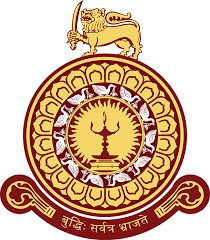 UNIVERSITY OF COLOMBO, SRI LANKADEPARTMENT OF FINANCEFor office use onlyApplication No2021/………...FACULTY OF MANAGEMENT & FINANCEApplication for the Postgraduate Diploma in Banking and Finance (PGDBF) 2021 -2022ProgrammeInstruction for Applicants•	All sections in this application must be completed fully and accurately. Incomplete applications and /or curriculum vitae in lieu of application will not be accepted.•   Use extra papers, if necessary, to furnish additional information.•	Please attach copies of educational / professional certificates and service certificates obtained from employers for adequate proof of experience.1.        Personal informationa)   Name in Full: Rev./Dr./Mr./Ms./ ……………………………………………………………………………………….(Use Block Letters).…………………………………………………………………………………… b)   Name with initials:                          …………………………………………………………………………………… c)   Contact Details :d)  NIC / Passport No:  ………………………………………….e)  Date of Birth:              Day                               Month                        Year                                Age f)  Sex :( Please tick ‘√’)   Male                          Female2.  Academic Qualifications (Attach photocopies of relevant certificates)3.   Professional Qualifications (Attach photocopies of relevant certificates)4.    Work Experience (Attach photocopies of service certificates and/or evidence for Managerial/Entrepreneurial / Consultancy experience)*Start with yours present employment5.    Briefly describe the nature and responsibilities of your current position:……………………………………………………………………………………………………………………………………………………….……………………………………………………………………………………………………………………………………………………………………………………………………………………………………………………………………………………………………………..6.    Career Aspiration:………………………………………………………………………………………………………………………………………………….………………………………………………………………………………………………………………………………………………..………………………………………………………………………………………………………………………………………………..7.    Management Training:(Briefly describe any management training you have obtained, including short – team courses , workshops etc. and attach the certificates of those , if any)……………………………………………………………………………………………………………………………………………….……………………………………………………………………………………………………………………………………………….……………………………………………………………………………………………………………………………………………….……………………………………………………………………………………………………………………………………………….……………………………………………………………………………………………………………………………………………….……………………………………………………………………………………………………………………………………………….8.  Fundinga.    Mode of financing your PGDBF programmePrivate                                Sponsored                               Undecided b.    If sponsored , by whom?……. ……..…………………………………………………………………………………………………………………………9.  Reasons for Reading for PGDBF(Briefly describe the reasons why you wish to enroll in a PGDBF Program at the , University of Colombo)………………………………………………………………………………………………………………………………………………………………………………………………………………………………………………………………………………………………………………………………………………………………………………………………………………………………………………………………………………………………………………………………………………………………………………………………………………………………………………………………………………………………………………………………………………………………………………………………………………………………………………………………………………………………………………………………………………………………………………………………………………………………………………………………………………………………………………………………………………………………………………………………10. List other information including your personal/career interest, which you feel, may be useful to the Admission Committee in the evaluation of your application……………………………………………………………………………………………………………………………………………..…………………………………………………………………………………………………………………………………………….…………………………………………………………………………………………………………………………………………….…………………………………………………………………………………………………………………………………………….I am prepared to abide by the rules and regulations of the University of Colombo, Sri Lanka. I certify that the above particulars given by me are true and accurate to the best of my knowledge and am aware that misrepresentation in the application will cause rejection of application or revoking of acceptance for admission and that an incomplete will be rejected.Date …………………………………..                                                 Signature of Applicant …………………….............Duly completed application should be returned to the following address with application processing fee   Rs.   2000/=   on   or   before   10th  October 2021.   You   are   kindly   requested   to   deposit   the application processing  fees  to  any  branch  of  the  People’s  Bank  in  Sri Lanka  to  the  Main  Collection A/C    of  the University of Colombo under the   Reference No.    312040800000.    and send us the copy of your payment slip along with your application. (if you encounter any problem regarding this payment, please advise the officer in charge of the Bank to use “Bill payment mode” or call Senior Assistant Bursar, Faculty of Management and Finance, University of Colombo on 011-2583106).Coordinator – PGDBF ProgramDepartment of FinanceFaculty of Management & FinanceUniversity of ColomboColombo 03Sri Lanka.Tel: +94 11254294                                       E mail:     pgdbf@dfn.cmb.ac.lk077 1960805                                      Website: www.mgmt.cmb.ac.lkFor Office Use OnlyAcademic Qualifications Professional Qualifications Work ExperienceOther QualificationsRecommendation of the selection committeeAccepted Rejected QECSignature    :…………………….Date             :…………………….ResidenceOfficeAddressContact NumberE-mail addressUniversity/InstitutePeriodMain subject /SpecializationDegree & ClassMonth & YearInstitutePeriodField of study /TrainingQualificationsMonth & YearOrganizationPeriod of ServicePeriod of ServicePeriod of ServicePosition heldOrganizationFromToNo.of yearsPosition held